МУНИЦИПАЛЬНОЕ ДОШКОЛЬНОЕ ОБРАЗОВАТЕЛЬНОЕ УЧРЕЖДЕНИЕ ДЕТСКИЙ САД  КОМБИНИРОВАННОГО ВИДА № 34 г. ЕЙСКА МУНИЦИПАЛЬНОГО ОБРАЗОВАНИЯ  ЕЙСКИЙ РАЙОНЭкологический проект
«Кабачок - толстячок»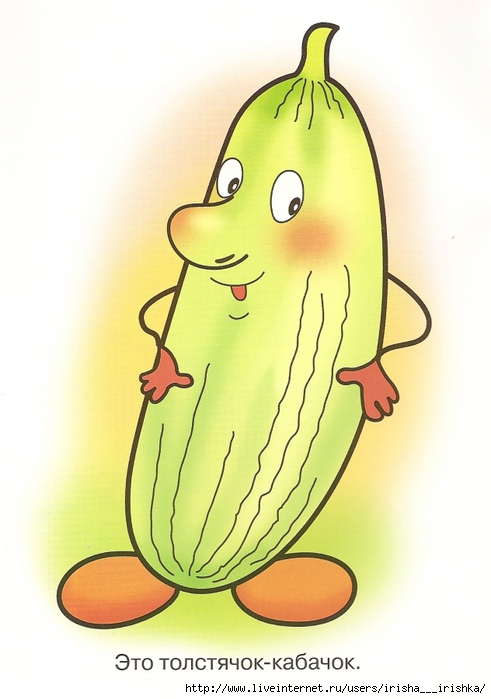 Автор проекта: воспитатель                                                                      Коновалова Е.Н.Ейск,  2015 гПАСПОРТ ПРОЕКТАВИД ПРОЕКТА: исследовательско–творческий.ПРОДОЛЖИТЕЛЬНОСТЬ ПРОЕКТА: 5 недель (среднесрочный проект)УЧАСТНИКИ ПРОЕКТА: дети группы «Кубаночка» (5-6 лет), родители и воспитатели группы ЦЕЛЬ ПРОЕКТА: вызвать у детей познавательный интерес к выращиванию кабачка из семян, рассадой.узнать о пользе кабачка;получить навык исследовательской деятельности;формировать экологическую воспитанность дошкольников.ЗАДАЧИ ПРОЕКТА:формировать представление детей о необходимости света, тепла, влаги,    почвы для роста семян, рассады;развивать поисковую деятельность;фиксировать различия, учить связывать причину и следствие, правильно строить суждения и   делать вывод; учить выполнять индивидуальные и коллективные поручения, научить детей видеть результат своего труда;воспитывать бережного отношения к природе.АКТУАЛЬНОСТЬ: этот проект даёт ребёнку  возможность экспериментировать, синтезировать полученные знания, развивать творческие способности и коммуникативные навыки. ПРОЕКТНАЯ ИДЕЯ: объединить детей, родителей и воспитателей в совместной деятельности, создать в группе детского сада огород на подоконнике (выращивание кабачка) и пересадить кабачок на огород детского сада. ПРЕДПОЛАГАЕМЫЙ РЕЗУЛЬТАТ:дети научатся сажать семена и рассаду, ухаживать за ними; познакомятся с разными условиями их содержания; узнают о пользе овощной культуры - кабачка;научатся связывать причину и следствие, правильно строить   суждения и делать вывод.Проект рассчитан на  5 недель. I ЭТАП – ПОДГОТОВИТЕЛЬНЫЙ (1 НЕДЕЛЯ)подобрали художественную литературу: загадки, стихи, пословицы, поговорки, рассказы, сказки про овощи, консультацию для родителей на тему: «Огород на подоконнике»;изготовили дневник наблюдений (с датой посадки);подобрали дидактический материал (иллюстрации, энциклопедии, д/игры);работа с родителямипредложили родителям принять участие в проекте ««Кабачок - толстячок»предложили приобрести для проведения проекта – контейнеры, землю, семена для посадки; домашнее задание - сочинить сказку на тему: «Приключения кабачка»изготовили наглядно – стендовую информацию для родителей: «Такой полезный овощ»разбили грядки на подоконнике.В процессе работы над проектом, дети получили новые знания об овощах, конкретно о кабачке. Кабачок – это однолетнее травянистое  растение семейства тыквенных, которое включает в себя тыквы, огурцы, а также мускатные дыни и арбузы  с турецкого языка ( kabak ) переводится как тыква. Кабачок - теплолюбивая культура, для быстрого цветения и плодоношения требуется длина светового дня менее 12 ч. Это растение - короткого дня требует умеренного полива. При избытке влаги все поры в почве заполнены ею, поэтому ухудшается дыхание корней, из-за недостатка кислорода растения погибают. При повышенной влажности хуже развивается корневая система растений, в результате уменьшается количество поступающих из почвы питательных веществ, снижается урожай. Кроме того, ухудшается развитие в почве полезных микроорганизмов. Кабачки отличаются от других тыквенных высоким содержанием калия, поэтому они препятствуют задержке жидкости в тканях. Это особенно ценно для малышей в период выздоровления после детских инфекций, как скарлатина, корь, эпидемический паротит. К тому же, кабачки - один из первых весенних овощей, поэтому питание ребенка весной будет обеспечено витаминами и полезными веществами. Кабачок – незаменимый продукт в детском питании. Он является гипоаллергенным овощем. II ЭТАП – ИССЛЕДОВАТЕЛЬСКИЙ (7 НЕДЕЛЬ)ЦЕЛЬ:учить детей замечать изменения, которые происходят у прорастающих семян, рассады связывать эти изменения (начало прорастания и роста) с наличием благоприятных условий; развивать у детей познавательный интерес к кабачку; выявить изменения, которые будут происходить с семенами  в течение 7 недель, зарисовать увиденное в календаре.провести опыты, где дети будут наблюдать за ростом рассады  кабачка;установить связи: растения – земля, растения – вода, растения – свет, растения – человек;результаты экспериментов фиксировать в рисунках, на фото;сформировать представления об основных потребностях кабачка, условиях, которые необходимы для его роста;выработать навыки посадки семян и рассады в землю. Результаты были занесены в дневник наблюдений.В совместной  деятельности с детьми приготовили семена кабачков к посеву (замачивали в мокрой салфетке, затем посадили семена в приготовленную землю. Чтобы проверить, когда семена кабачка лучше и быстрее прорастут, мы проращивали их  в разных условиях: отобрали пять крупных неповрежденных семян кабачка 1.Одно семя положили в сухую тряпочку.2. Два семени завернули в мокрую тряпочку, поместили в теплое место у батареи и следили,  чтобы тряпочка постоянно была влажной. 3.Еще два семени  завернули в мокрую тряпочку и поместили в холодильник. Результаты своих наблюдений представлены в таблице:Результаты наблюденийВывод: Семена проросли быстрее во влажной тряпочке  у батареи. Влажность и тепло – необходимые условия для прорастания семянОпыт2.Проросшие семена кабачка посадили в три емкости с одинаковой землей и поставили  по одному горшочку в разные места:на подоконник, внизу расположена батарея;в темное место  (в шкафу);в холодное место (окно на веранде)Следили, чтобы земля  во всех горшочках была влажной. Наблюдение вели в течение четырех дней.Через четыре дня  наблюдений делаем вывод:Влажность, тепло и свет - самые необходимые и  благоприятные условия для прорастания семян. Опыт №3Для продолжения исследования выращиваем рассаду -  поливаем и рыхлим землю в горшочках. Однако,  горшок 1 расположили на окне в группе, где много тепла и света. Другой же горшок поставили  на окно  веранды, где много света, но меньше тепла. Развитие рассады разное. Свет и прохлада дали «вытянутую» рассаду.  Свет и тепло – более развитую и крепкую рассаду. Через пять дней  наблюдений делаем вывод: для формирования крепкой рассады необходимы: свет и тепло. Высаживание рассады в открытый грунт.ОПЫТ №4После появления у рассады кабачка  третьего листика мы пересадили ее в открытый грунт, а рядом посадили сухие семена кабачков.Через четыре недели наблюдений делаем вывод: кабачок, который мы посадили рассадой  дал урожай на две недели раньше, чем кабачок посаженный сухими семенами.III ЭТАП –ЗАКЛЮЧИТЕЛЬНЫЙ (1 НЕДЕЛЯ)проанализировали и обобщили результаты, полученные в процессе исследовательской деятельности детей; сформировали представления об основных потребностях кабачка, условиях, которые необходимы для его роста (вода, земля, свет, тепло);выработали навыки посадки кабачка в горшок с землей и в открытый грунт.выставка рисунков: «Кабачок- толстячок»; д /игры «Угадай на ощупь», «Что изменилось?» и т.д.;родители вместе с детьми выполнили домашнее задание - сочинили      сказку на тему: «Приключения кабачка»;изготовили наглядно – стендовую информацию для родителей: «Такой полезный овощ»АКТУАЛИЗАЦИЯ  ПРЕДСТАВЛЕНИЙ ДЕТЕЙ В ХУДОЖЕСТВЕННО-ЭСТЕТИЧЕСКОЙ ДЕЯТЕЛЬНОСТИ     Рисование краскамиТЕМА:  «Кабачок- толстячок»РЕЗУЛЬТАТ ПРОЕКТАдети научились сажать семена и рассаду и ухаживать за ними; узнали о полезных свойствах кабачка;познакомились с разными условиями содержания кабачка; научились сравнивать, анализировать, делать выводы;расширился кругозор и мыслительная деятельность детей;научились выполнять индивидуальные и коллективные поручения, видеть результат своего труда. Данный проект принес детям удовлетворение и  радость от проделанной работы, появился интерес и желание  участвовать в следующих проектах. СТИХОТВОРЕНИЕРазыгрался аппетит
И животик не болит
Кабачата виноваты,
Что такие вкуснотища.
Любим мы такую пищу.
Не тяжелая она
И полезна, и вкусна.
Вот поэтому все люди
Кабачата очень любят.
Их растить совсем не сложно,
Даже деткам всем возможно. 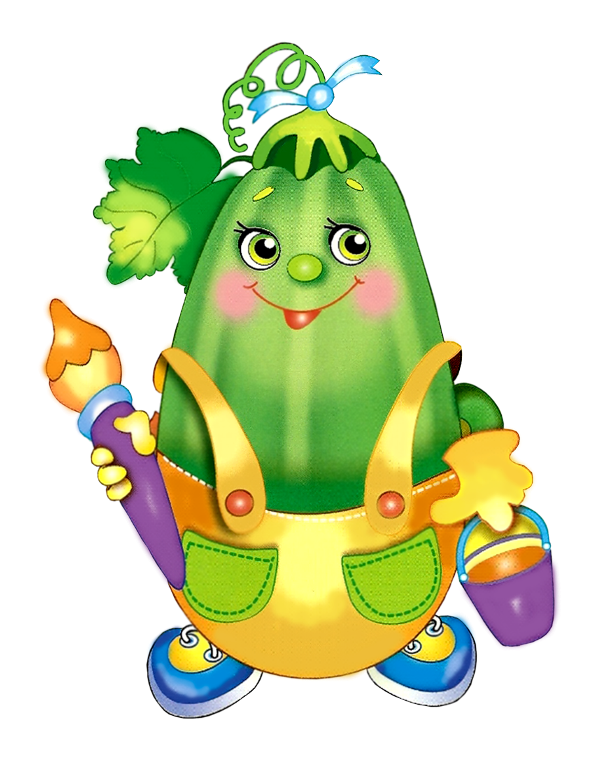                                       БУДЬТЕ   ЗДОРОВЫ!!! Объект наблюдения14-16 апреля16-18 апреля18-20 апреляСемя в сухой тряпочкеНет измененийНет измененийНет измененийДва  семени во влажной                  тряпочке в теплом местеВсе семена стали толще Все семена проклюнулисьРосток-корешок стал длиннееДва семени в мокрой тряпочке в холодильникеНет измененийНет измененийНет измененийОбъект наблюдения 1 день2 день3 день4 деньГоршок  1.Нет измененийНет измененийВ горшке появилась маленькая «кочка»Семя проклюнулосьГоршок  2.Нет измененийНет измененийНет измененийНет измененийГоршок  3.Нет измененийНет измененийНет измененийНет измененийОбъект наблюдения1 неделя2 неделя3 неделя4 неделя5 неделяРассадаПоявляются  дополнительные листьяФормируется кустПоявляется бутон цветка, цветениеПоявляется завязь формируется плодСбор урожаяСухие семенаПроклюнулся ростокПоявляются 2 листкаПоявляются 3 и 4листьяФормируется кустПоявляется бутон